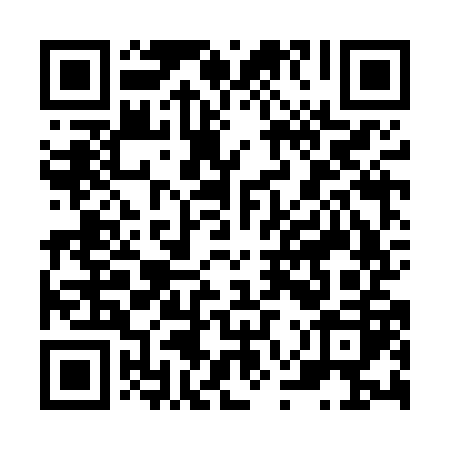 Ramadan times for Baba Stana, BulgariaMon 11 Mar 2024 - Wed 10 Apr 2024High Latitude Method: Angle Based RulePrayer Calculation Method: Muslim World LeagueAsar Calculation Method: HanafiPrayer times provided by https://www.salahtimes.comDateDayFajrSuhurSunriseDhuhrAsrIftarMaghribIsha11Mon5:055:056:3912:314:366:236:237:5212Tue5:035:036:3812:304:366:246:247:5313Wed5:025:026:3612:304:376:256:257:5414Thu5:005:006:3412:304:386:266:267:5515Fri4:584:586:3212:304:396:286:287:5716Sat4:564:566:3112:294:406:296:297:5817Sun4:544:546:2912:294:416:306:307:5918Mon4:524:526:2712:294:426:316:318:0019Tue4:504:506:2512:294:436:326:328:0220Wed4:484:486:2412:284:446:336:338:0321Thu4:474:476:2212:284:456:356:358:0422Fri4:454:456:2012:284:466:366:368:0623Sat4:434:436:1812:274:476:376:378:0724Sun4:414:416:1712:274:476:386:388:0825Mon4:394:396:1512:274:486:396:398:1026Tue4:374:376:1312:264:496:406:408:1127Wed4:354:356:1112:264:506:426:428:1228Thu4:334:336:1012:264:516:436:438:1429Fri4:314:316:0812:264:526:446:448:1530Sat4:294:296:0612:254:526:456:458:1731Sun5:275:277:041:255:537:467:469:181Mon5:255:257:031:255:547:477:479:192Tue5:235:237:011:245:557:497:499:213Wed5:215:216:591:245:567:507:509:224Thu5:195:196:571:245:567:517:519:245Fri5:175:176:561:235:577:527:529:256Sat5:155:156:541:235:587:537:539:277Sun5:135:136:521:235:597:547:549:288Mon5:115:116:501:236:007:557:559:299Tue5:085:086:491:226:007:577:579:3110Wed5:065:066:471:226:017:587:589:32